香港社區組織協會 SoCO 269 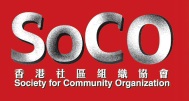 Society for Community Organization SoCO 269 團體參觀申請表 Application Form for Group Visit地址Address：九龍深水埗汝州街269號1樓 |  1st Floor, 269 Yu Chau Street, Sham Shui Po, Kowloon                   傳真：2761 3326     查詢Enquiry：2713 9165 / 2725 6390; socohkg@gmail.com團體資料 Part A Information of Institution參觀安排 團體負責人簽署和蓋章 Signature and Seal of Authorized Officer_____________________________申請日期　Date of Application _______________________________________團體名稱Name of Institution團體性質Nature of Institution註冊學校：小學/中學/大專或以上程度Registered school: primary/secondary/tertiary 註冊非牟利機構/慈善機構Registered non-profit/charitable organization 宗教團體Religious groups其他,請註明 ______________________________Others, please specify _______________________註冊學校：小學/中學/大專或以上程度Registered school: primary/secondary/tertiary 註冊非牟利機構/慈善機構Registered non-profit/charitable organization 宗教團體Religious groups其他,請註明 ______________________________Others, please specify _______________________註冊學校：小學/中學/大專或以上程度Registered school: primary/secondary/tertiary 註冊非牟利機構/慈善機構Registered non-profit/charitable organization 宗教團體Religious groups其他,請註明 ______________________________Others, please specify _______________________團體電話Contact Number地址 Address                  活動負責人Contact Person聯絡電話Phone電郵Email參觀人數Number of Visitors年級（學校適用）Grade(For School)參觀日期Date of visit參觀時間Time of visit服務選擇Service Selection館內導賞（一小時）Exhibition Tour (One hour)到校講座（一小時）Talk in School (One hour)館內導賞（一小時）Exhibition Tour (One hour)到校講座（一小時）Talk in School (One hour)館內導賞（一小時）Exhibition Tour (One hour)到校講座（一小時）Talk in School (One hour)講座日期Date of Talk講座時間Time of Talk